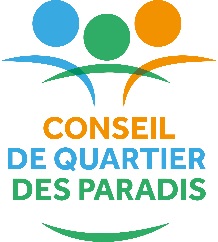 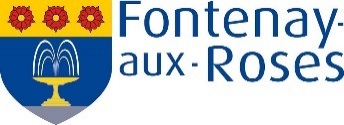 Deuxième séance du Conseil de quartier des ParadisMardi 19 juin 2018 – 19h30/22h00Elus municipaux présents : M. Jean-Michel DURAND, Adjoint de quartier des Paradis, en charge des finances, du budget et du logement ; Mme Françoise GAGNARD, Maire adjointe en charge de la démocratie locale, de la vie associative, de la politique de la Ville, de l’insertion et de la prévention.4 Agents de la collectivité présents : Chloé HOUVENAGEL, DGA en charge du Développement local, Hasan EL YOUBI, responsable de Gestion urbaine de proximité ; Abdel DERMOUCHE, Directeur adjoint de la Maison de quartier en charge de l’animation du Conseil de quartier ; Lahila PRIME, Directrice du service jeunesse municipale 16 Conseillers de quartiers présents : Clara LACHMAN, Khadija DERHOURHI, Marika KORDULUP, Claudine DECAUX, Aïssata THIAM, Philippe CARDOSO, Sophie DEME, Farroudja ABRI, Mohamed LALA, Aïda COULIBALY, Dieudonné MAHU HIGUE, Martine BELMOKEDEM, Daloba DIABY, Mohamed HOUCINI, Zahira KEFIFA, Louise HERVE.5 conseillers absents : Rougiata THIAM, Coundoy TAMBOURA, Franck RAMASSAMY, Sahlia MADOURI, OQSOURI HabibaRappel de l’ordre du jour de la séanceValidation du compte rendu de la séance d’installation du conseil de quartier (mardi 11 avril) Présentation par la directrice du service Jeunesse, Lahila Prime, du dispositif « Collège en sport » et des actions jeunesses plus globalesPrésentation du jeu « Blagis family » par l’association « Le manège aux jouets »Présentation des travaux de la commission « animation et vie de quartier » et des deux initiatives développéesPrésentation des « jeudis de l’histoire » dans la continuité du travail auprès des habitants isolés. De la même manière, des sorties citoyennes sont proposées à tous les fontenaisiens.  Annonce du lancement de la commission « Cadre de vie » pour la rentrée prochaine (septembre) Tour de table et échange Contenu des débats*Les Conseillers décident à l’unanimité de valider le CR de la séance précédenteLahila Prime directrice du service Jeunesse de la Ville a présenté les actions menées par les acteurs jeunesses : Club pré-ados, Maison de quartier et service des Sports. Elle a ensuite rassuré les conseillers inquiets de voir les collégiens être libérés dés le 22 juin. En effet, elle a présenté le dispositif « Collégiens : Faites du sport » proposé aux 11-15 ans du 25 juin au 6 juillet. Il s’agit d’une réponse de la municipalité face aux inquiétudes émanant de certaines conseillères lors de la 1ère assemblée. Présentation d’un jeu de 7 familles « Blagis family » Présentation des actions portés par les conseillers sur la période estivale M. CARDOSO a présenté les deux projets de l’été : Le café (éphémère) des Paradis et les visites au domicile de personnes isolées. M. Lala propose d’aller plus loin en proposant notamment des jeux pour les personnes âgées assisent sur des chaises sous un porche des Blagis. M. CARDOSO rappelle que le café des Paradis sera ouvert à tous. M. Derhourhi indique que le CCAS met en place un dispositif dans le cadre du plan canicule afin de protéger les personnes vulnérables. En complément, les conseillers avec l’aide d’habitants pourraient visiter ces fameuses personnes. Les conseillers s’interrogent sur la manière d’entrer en contact avec les habitants isolés. M. Durand propose de se rapprocher des l’association de l’association des locataires.Présentation des Jeudis de l’histoire M. Durand propose ses services pour animer des conférences sur l’histoire de France certains jeudis après-midi afin que les habitants disponibles puissent venir sur la structure profiter de ce temps. Lancement de la commission « Cadre de vie »Cette commission pourra aborder de nombreux sujets tels que : la propreté, la sécurité, l’environnement, le projet de rénovation du quartier… Hassan El Youbi, Responsable de la Gestion urbaine de proximité intervient pour signaler que les habitants des Blagis/Paradis utilisent peu les outils de la ville à disposition sur ces questions. En effet, il rappelle qu’il existe un numéro vert (0801 8000 92) et des fiches en ligne à remplir pour signaler des problématiques (tags, graffitis…). Tour de table Mahu Higue : Ce quartier a besoin de confianceM. LALA : Nous devons être dans le « faire »Mme Lachman : Il faut que l’on s’engage dans des projets environnementaux (compost, recyclage, plantes…). Expérimentation derrière la Maison de quartier.M. Kordulup : Notre temps est précieux, il est important de se réunir pour poser des questions et faire avancer les sujets. Il faudrait que la Mairie ouvre un espace de lien social. Comment communiquer aux habitants sur les moyens permettant de payer moins cher ? Mme Derhourhi : Il faut rendre plus visible ce qui est fait pour les personnes isolées. Elles ne savent pas ce qu’il se passe sur la ville. Mme Coulibaly : Il y a des ménages touchés par les punaises de lit. Vers qui se tourner ? Pas de retour de l’antenne de Bagneux. Réponse d’Hassan El Youbi : Le bailleur doit intervenir mais il y a une participation du locataire qui est demandée.  Mme Deme : Il faut que l’on communique mieux, car on découvre des choses. Il existe un véritable problème de stationnement (amendes), casse de voitures.M. Houcini : Je note également des problèmes stationnement et de verbalisations. Les véhicules ventouses prennent des places et nous empêchent de nous garer correctement. Nous devons faire ensemble des actions. Je vous propose un réseau gratuit pour créer du lien entre les voisins : fr.nextdoor.comMme Decaux : Il y a beaucoup de services qui disparaissent de la part du bailleur. Mme Belmokadem : Je suis étonnée de personnes ne connaissent pas l’association des locataires. Perspectives- Lancement du café éphémère  - Mise en place de la commission « Cadre de vie »- Prise en compte des questions dans le prochain ordre du jour - Fixer une date précise de la prochaine assemblée du Conseil de quartier autour de la fin septembre*Ce compte rendu se veut être le plus fidèle possible aux propos mais il ne peut modestement que traduire et résumer une partie des riches échanges tenus lors de ce conseil. Prochain Conseil de quartier prévu le 10 octobre    M. Dermouche se chargera de rédiger le compte rendu et de revenir vers les conseillers afin de constituer des groupes de travail sur des thématiques spécifiques. La création de ces commissions se fera en lien avec les élus municipaux, membres du Conseil de quartier des Paradis et en fonction des centres d’intérêts des conseillers de quartier. 